Об утверждении административного регламента предоставления муниципальной услуги «Оформление документов на передачу квартир в собственность граждан (приватизация жилья) по многоквартирным и одноквартирным домамВ целях повышения качества и доступности предоставляемых муниципальных услуг, руководствуясь Федеральным законом от 06.10.2003 N 131-ФЗ «Об общих принципах организации местного самоуправления в Российской Федерации», Жилищным Кодексом РФ, Федеральным законом от 27.07.2010 N 210-ФЗ «Об организации предоставления государственных и муниципальных услуг», руководствуясь  Уставом МО Андреевский сельсовет:         1. Утвердить административный регламент предоставления муниципальной услуги «Оформление документов на передачу квартир в собственность граждан (приватизация жилья) по многоквартирным и одноквартирным домам.         2. Постановления от 05.07.2017 № 30-п «Оформление документов на передачу квартир в собственность граждан (приватизация жилья) по многоквартирным и одноквартирным домам», от 30.10.2018  № 66-п «Оформление документов на передачу квартир в собственность граждан (приватизация жилья) по многоквартирным и одноквартирным домам»,, от 24.08.2018 №51-п «О внесении изменений в постановление от 05.07.2017 №30-п Об утверждении административного регламента предоставления муниципальной услуги «Оформление документов на передачу квартир в собственность граждан (приватизация жилья) по многоквартирным и одноквартирным домам» признать утратившими силу.3.Контроль исполнения настоящего постановления оставляю за собой4. Настоящее постановление вступает в силу после его официального опубликования в газете «Вестник» и на официальном сайте администрации сельсовета в сети Интернет.Глава муниципального образования                                                        Л.Г. АлимкинаРазослано: в дело, районной администрации, прокуроруПриложение к постановлению администрации МО Андреевский сельсовет.10.2019 №-пАдминистративный регламент предоставления типовой  муниципальной услуги  «Оформление документов на передачу квартир в собственность граждан (приватизация жилья) по многоквартирным и одноквартирным домам»I. Общие положения1.1. Предмет регулирования регламентаАдминистративный регламент предоставления муниципальной услуги «Оформление документов на передачу квартир в собственность граждан (приватизация жилья) по многоквартирным и одноквартирным домам» (далее – Административный регламент) устанавливает сроки и последовательность административных процедур (действий) администрации муниципального образования Андреевский сельсовет Курманаевского района Оренбургской области, осуществляемых по запросу физических лиц либо их уполномоченных представителей (далее - заявители),  порядок взаимодействия администрации, его должностных лиц с заявителями, иными органами государственной власти и органами местного самоуправления, учреждениями и организациями при  предоставлении муниципальной услуги «Оформление документов на передачу квартир в собственность граждан (приватизация жилья) по многоквартирным и одноквартирным домам» (далее - муниципальная услуга).1.2. Круг заявителейЗаявителями являются граждане заинтересованные в предоставлении муниципальной услуги «Оформление документов на передачу квартир в собственность граждан (приватизация жилья) по многоквартирным и одноквартирным домам», либо их уполномоченные представители, обратившиеся в администрацию с запросом о предоставлении муниципальной услуги.1.3. Требования к порядку информирования о предоставлении муниципальной услугиИнформация по вопросам предоставления муниципальной услуги и услуг, которые являются необходимыми и обязательными для предоставления муниципальной услуги, сведений о ходе предоставления указанных услуг может быть получена на официальном сайте муниципального образования Оренбургской области, а также в электронной форме через Единый портал государственных и муниципальных услуг (функций) Оренбургской области (www.gosuslugi.ru) (далее - Портал);Справочная информация о местонахождении, графике работы, контактных телефонах многофункциональных центров предоставления государственных и муниципальных услуг (далее - МФЦ), участвующих в предоставлении муниципальной услуги (при наличии соглашений о взаимодействии, заключенных между МФЦ и администрацией муниципального образования (далее - соглашение о взаимодействии), органов исполнительной власти Оренбургской области, органов местного самоуправления, организаций, участвующих в предоставлении муниципальной услуги, указывается на официальном сайте, информационных стендах в местах, предназначенных для предоставления муниципальной услуги, а также в электронной форме через Портал.II. Стандарт предоставления муниципальной услуги2.1. Наименование муниципальной услуги   Оформление документов на передачу квартир в собственность граждан (приватизация жилья) по многоквартирным и одноквартирным домам.2.2. Наименование органа, предоставляющего муниципальную услугуМуниципальную услугу предоставляет администрация/уполномоченное структурное подразделение администрации муниципального образования Андреевский сельсовет Курманаевского района Оренбургской области. Непосредственное рассмотрение, проверку и подготовку проектов документов осуществляет уполномоченное структурное подразделение администрации/уполномоченное должностное лицо администрации муниципального образования Андреевский сельсовет Курманаевского района.Администрация/уполномоченное структурное подразделение администрации муниципального образования Андреевский сельсовет Курманаевского района  Оренбургской области при предоставлении муниципальной услуги взаимодействует с:   - Управлением Федеральной службы государственной регистрации, кадастра и картографии по Оренбургской области;   - Филиалом ФГБУ «Федеральная кадастровая палата Федеральной службы государственной регистрации, кадастра и картографии» по Оренбургской области;   - иными государственными органами и (или) подведомственными им организациями, органами местного самоуправления и (или) подведомственными им организациями, если в распоряжении указанных органов и (или) организаций находятся документы (информация), необходимые для предоставления муниципальной услуги.При предоставлении муниципальной услуги администрация (уполномоченное структурное подразделение) муниципального образования Андреевский сельсовет Курманаевского района Оренбургской области не вправе требовать от заявителя осуществления действий, в том числе согласований, необходимых для получения муниципальной услуги и связанных с обращением в иные государственные органы, органы местного самоуправления, организации, если иное не предусмотрено законом.2.3. Описание результата предоставления муниципальной услугиРезультатом предоставления муниципальной услуги является:    - заключение договора на передачу жилых помещений в собственность граждан;  - отказ в заключении договора на передачу жилых помещений в собственность граждан.           Заявителю в качестве результата предоставления услуги обеспечивается по его выбору возможность получения:            1) В случае подачи заявления в электронной форме через Портал:   - электронного документа, подписанного уполномоченным должностным лицом                            с использованием квалифицированной электронной подписи;   - документа на бумажном носителе в многофункциональном центре, направленного органом (организацией), подтверждающего содержание электронного документа.            2) В случае подачи заявления через МФЦ (при наличии Соглашения):            - электронного документа, подписанного уполномоченным должностным лицом                             с использованием квалифицированной электронной подписи;   - документа на бумажном носителе в многофункциональном центре, направленного органом (организацией), подтверждающего содержание электронного документа.            3) В случае подачи заявления лично в орган (организацию):    - электронного документа, подписанного уполномоченным должностным лицом                            с использованием квалифицированной электронной подписи;            - документа на бумажном носителе, подтверждающего содержание электронного документа, непосредственно в органе (организации).2.4. Срок предоставления муниципальной услугиСрок предоставления муниципальной услуги составляет не более двух месяцев со дня поступления в администрацию/ уполномоченное структурное подразделение администрации  муниципального образования Андреевский сельсовет Курманаевского района Оренбургской области заявления о предоставлении муниципальной услуги.2.5. Перечень нормативных правовых актов, регулирующих отношения, возникающих в связи с предоставлением муниципальной услуги2.5.1. Перечень нормативных правовых актов, регулирующих предоставление муниципальной услуги, размещается на официальном сайте администрации муниципального образования Оренбургской области (уполномоченного органа администрации муниципального образования Оренбургской области) в информационно-телекоммуникационной сети «Интернет» и на Портале.2.6. Исчерпывающий перечень документов, необходимых и обязательных в соответствии с законодательством Российской Федерации для предоставления муниципальной услуги, подлежащих представлению заявителем, способы их получения заявителем, в том числе в электронной форме, порядок их представления2.6.1. Исчерпывающий перечень документов, необходимых и обязательных для предоставления муниципальной услуги:1) оригинал заявления о предоставлении муниципальной услуги «Оформление документов на передачу квартир в собственность граждан (приватизация жилья) по многоквартирным и одноквартирным домам»  (Приложение № 1);2) документ, удостоверяющий личность заявителя;3) копия документа, подтверждающего полномочия представителя физического лица;  4) свидетельство о рождении несовершеннолетних в возрасте до 14 лет, проживающих в приватизируемом жилом помещении;  5) документы, подтверждающие регистрацию по месту жительства (выписка из домовой книги по месту регистрации заявителя в двух экземплярах, копия финансового лицевого счета на приватизируемое жилое помещение в одном экземпляре);  6) в случае отказа кого-либо из членов семьи от участия в приватизации данного жилого помещения граждане предоставляют нотариально заверенное согласие на приватизацию в пользу остальных членов семьи;  7) справку, содержащую техническую характеристику жилого помещения;  8) справку об участии (неучастии) в приватизации.   Указанные сведения подтверждаются:   - с июля 1991 года по 1998 год - справкой, выдаваемой ГБУ «Центр государственной кадастровой оценки Оренбургской области»;   - с 1998 года по настоящее время сведения подтверждаются выпиской из ЕГРН (Единого государственного реестра недвижимости) об имеющихся (имевшихся) объектах недвижимого имущества у заявителя, выдаваемой органами, осуществляющими государственную регистрацию прав на недвижимое имущество и сделок с ним;   9) документы, подтверждающие личность всех проживающих в приватизируемом жилом помещении;  10) документы, подтверждающие получение согласия, на обработку персональных данных лиц проживающих в приватизируемом жилом помещении;  11) справки, содержащие архивные сведения о регистрации заявителя до регистрации в занимаемом на дату обращения жилом помещении;  12) договор социального найма жилого помещения;  13) согласие органов опеки и попечительства на заключение договора приватизации без участия несовершеннолетних лиц, в случае исключения таковых из числа участников приватизации.Документы, представленные в копиях, должны быть заверены нотариально, либо заверены уполномоченным должностным лицом, осуществляющим оформление документов по приватизации. Документы, полученные в иностранном государстве, должны быть легализованы в установленном порядке. Документы, представленные на иностранном языке, должны быть нотариально заверены и переведены на русский язык.Сбор и подготовка документов, указанных в пп. 1-7, 9, 11-13 осуществляется заявителем самостоятельно.Требования к электронным формам документов, устанавливаются Правительством Российской Федерации и размещаются на официальном сайте Федеральной службы государственной регистрации, кадастра и картографии в информационно-телекоммуникационной сети «Интернет».Электронные формы документов, должны представляться в виде файлов в формате XML с использованием XML-схем, обеспечивающих считывание и контроль содержащихся в них данных, и заверяются усиленной квалифицированной электронной подписью подготовившего их лица.            Сбор и подготовка документов, указанных в пп. 1-3 осуществляется заявителем самостоятельно.   Заявитель вправе представить копию выписки из Единого государственного реестра недвижимости на объект недвижимого имущества, копию кадастрового паспорта объекта недвижимого имущества, в противном случае при необходимости они будут запрошены администрацией муниципального образования Андреевский сельсовет Курманаевского района Оренбургской области по каналам межведомственного взаимодействия.2.6.2. За предоставление недостоверных сведений заявитель несет ответственность в соответствии с законодательством Российской Федерации.2.6.3. Документы, представляемые заявителем, должны соответствовать требованиям, установленным действующим законодательством к таким документам, и следующим требованиям:- разборчивое написание текста документа шариковой ручкой или при помощи средств электронно-вычислительной техники;- отсутствие в документах неоговоренных исправлений.Заявление на предоставление муниципальной услуги должно содержать:1) для заявителя - физического лица:- фамилию, имя, отчество (при наличии) заявителя или его уполномоченного представителя (если интересы заявителя представляет уполномоченный представитель);- адрес проживания (пребывания) заявителя;- состав семьи;- родственные отношения;- паспортные данные всех членов семьи;- дата рождения всех членов семьи;- размер долевого участия;- согласие на приватизацию всех членов семьи;- способ получения результатов муниципальной услуги (почтовое отправление, выдача при личном обращении);- подпись заявителя или его уполномоченного представителя (если интересы заявителя представляет уполномоченный представитель);- дата составления заявления;Документы, представленные в электронном виде, должны соответствовать требованиям Федерального закона от 06.04.2011 № 63-ФЗ «Об электронной подписи».2.7. Исчерпывающий перечень документов, необходимых для предоставления муниципальной услуги, которые находятся в распоряжении государственных органов, и иных органов, участвующих в предоставлении муниципальной услуги, и которые заявитель вправе представить в соответствии с законодательством Российской Федерации, а также способы их получения заявителем, в том числе в электронной форме, порядок их представленияДля предоставления муниципальной услуги администрацией/уполномоченным структурным подразделением администрации муниципального образования Андреевский сельсовет Курманаевского района Оренбургской области при необходимости уточнения сведений запрашиваются следующие документы:   1) выписка из Единого государственного реестра недвижимости и сделок с ним о правах на объект в Управлении Федеральной службы государственной регистрации, кадастра и картографии по Оренбургской области;   2) кадастровый паспорт объекта в Филиале ФГБУ «Федеральная кадастровая палата Федеральной службы государственной регистрации, кадастра и картографии» по Оренбургской области.   Документы, перечисленные в настоящем пункте, могут быть представлены заявителем самостоятельно.   Непредставление заявителем документов, перечисленных в настоящем пункте, не является основанием для отказа в предоставлении муниципальной услуги.   Заявитель вправе получить документы, перечисленные в настоящем пункте, в соответствии с административными регламентами государственных органов, участвующих в предоставлении услуги, размещенных на сайтах:   - Управления Федеральной службы государственной регистрации, кадастра и картографии по Оренбургской области, адрес официального сайта http://www.to56.rosreestr.ru;   - Филиала ФГБУ «Федеральная кадастровая палата Федеральной службы государственной регистрации, кадастра и картографии» по Оренбургской области, адрес официального сайта http://www.to56.rosreestr.ru.2.8. Указание на запрет требовать от заявителя представления документов и информации или осуществления действийАдминистрация/уполномоченное структурное подразделение администрации муниципального образования Андреевский сельсовет Курманаевского района Оренбургской области не вправе требовать от заявителя:- представления документов и информации или осуществления действий, представление или осуществление которых не предусмотрено нормативными правовыми актами, регулирующими отношения, возникающие в связи с предоставлением муниципальной услуги;- представления документов и информации, которые в соответствии с нормативными правовыми актами Российской Федерации, нормативными правовыми актами Оренбургской области и муниципальными правовыми актами находятся в распоряжении органов, предоставляющих государственные услуги, органов, предоставляющих муниципальные услуги, иных государственных органов, органов местного самоуправления либо подведомственных государственным органам или органам местного самоуправления организаций, за исключением документов, указанных в части 6 статьи 7 Федерального закона от 27.07.2010 № 210-ФЗ «Об организации предоставления государственных и муниципальных услуг».2.9. Исчерпывающий перечень оснований для отказа в приеме документов, необходимых для предоставления муниципальной услуги  Основаниями для отказа в приеме документов являются:    - отсутствие подписи на заявлении;   - подпись лицом, полномочия которого не подтверждены документами;   - тексты документов написаны неразборчиво;   - в документах содержатся подчистки, приписки, зачеркнутые слова и иные исправления;   - документы исполнены карандашом;   - документы имеют серьезные повреждения, наличие которых не позволяет однозначно истолковать их содержание.   - отсутствие одного или нескольких членов семьи, имеющих право пользования приватизируемым жилым помещением, либо их представителя, полномочия которого подтверждаются доверенностью, при оформлении заявления на приватизацию жилого помещения;   - отсутствие согласия на приватизацию жилого помещения гражданина, постоянно зарегистрированного в приватизируемом жилом помещении, но не желающего быть собственником в приватизируемом жилом помещении;   - предоставление Заявителем недостоверных сведений: поддельных документов, документов, утративших силу, документов, не соответствующих действительности;   - поступление от Заявителя заявления о прекращении рассмотрения заявления;   - наличие определений, постановлений, решений суда, вступивших в законную силу, препятствующих исполнению муниципальной услуги, либо наличие сведений о рассмотрении судом гражданского дела по спорам, связанным с правами на данное жилое помещение.2.10. Исчерпывающий перечень оснований для приостановления или отказа в предоставлении муниципальной услуги    2.10.1. Основания для приостановления предоставления муниципальной услуги не установлены.  2.10.2. Основания для отказа в предоставлении муниципальной услуги:1) предоставление заявителем документов, указанных в пункте 2.6.1 Административного регламента, не в полном объеме;2) предоставление заявителем документов, указанных в пункте 2.6.1 Административного регламента, не соответствующих требованиям законодательства Российской Федерации и Административного регламента;3) жилое помещение не подлежит приватизации в соответствии с Законом Российской Федерации «О приватизации жилищного фонда в Российской Федерации»;- с заявлением на приватизацию жилого помещения обратилось ненадлежащее лицо;- жилое помещение не относится к жилищному фонду муниципального образования Андреевский сельсовет Курманаевского района Оренбургской области;- участие гражданина в приватизации другого жилого помещения;- отсутствие согласия члена семьи, имеющего право на приватизацию данного жилого помещения.2.11. Перечень услуг, которые являются необходимыми и обязательными для предоставления муниципальной услуги, в том числе сведения о документе (документах), выдаваемом (выдаваемых) организациями, участвующими в предоставлении муниципальной услугиПри предоставлении муниципальной услуги, необходимым и обязательным является участие Управления Федеральной службы государственной регистрации, кадастра и картографии по Оренбургской области и филиала ФГБУ «Федеральная кадастровая палата Федеральной службы государственной регистрации, кадастра и картографии» по Оренбургской области, в части запросов по каналам межведомственного взаимодействия.2.12. Порядок, размер и основания взимания государственной пошлины или иной платы за предоставление муниципальной услуги   2.12.1.  Муниципальная услуга по оформлению документов по приватизации жилых помещений и заключению договоров на передачу жилых помещений в собственность граждан предоставляется бесплатно.2.13. Порядок, размер и основания взимания платы за предоставление услуг, которые являются необходимыми и обязательными для предоставления муниципальной услуги, включая информацию о методике расчета размера такой платыПлата за предоставление услуг, которые являются необходимыми и обязательными для предоставления муниципальной услуги, регламентируется нормативными правовыми актами муниципального образования Оренбургской области.2.14. Максимальный срок ожидания в очереди при подаче заявления о предоставлении муниципальной услугиМаксимальный срок ожидания в очереди при подаче запроса о предоставлении муниципальной услуги и получении результата предоставления муниципальной услуги не должен превышать 15 минут. 2.15. Срок и порядок регистрации заявления о предоставлении муниципальной услугиРегистрация запроса о предоставлении муниципальной услуги осуществляется специалистом администрации/уполномоченного структурного подразделения администрации муниципального образования Андреевский сельсовет Курманаевского района Оренбургской области в порядке, установленном соответствующими актами по делопроизводству. Поступившее заявление регистрируется в день поступления. 2.16. Требования к помещениям, в которых предоставляется муниципальная услуга, к месту ожидания и приема заявителей, размещению и оформлению визуальной, текстовой и мультимедийной информации о порядке предоставления таких услуг, в том числе к обеспечению доступности для инвалидов указанных объектов в соответствии с законодательством Российской Федерации о социальной защите инвалидов   2.16.1. Требования к помещениям, в которых предоставляется муниципальная услуга, местам приема заявителей:   - оборудование служебных кабинетов должностных лиц администрации (уполномоченного структурного подразделения) муниципального образования Андреевский сельсовет Курманаевского района Оренбургской области, участвующих в предоставлении муниципальной услуги, в которых осуществляется прием заявителей, вывесками с указанием номера кабинета, фамилии, имени, отчества и должности специалиста, ведущего прием, а также персональным компьютером с возможностью доступа к необходимым информационным базам данных, печатающим и сканирующим устройствами;   - оборудование стульями и столами, оснащение канцелярскими принадлежностями для обеспечения возможности оформления документов, средствами пожаротушения и оповещения о возникновении чрезвычайной ситуации.   2.16.2. Требования к местам ожидания:   - оборудование стульями, кресельными секциями или скамьями, столами (стойками) для возможности оформления документов;   - нахождение мест ожидания в холле или ином специально приспособленном помещении;   - наличие в здании, где организуется прием заявителей, мест общественного пользования и мест для хранения верхней одежды.   2.16.3. Требования к местам для информирования заявителей:   - размещение визуальной, текстовой информации на информационном стенде в соответствии с пунктом 1.3 Административного регламента;   - оборудование стульями и столами для возможности оформления документов;   - обеспечение свободного доступа к информационному стенду и столам для оформления документов;   - обеспечение свободного доступа к информационному стенду и столам для оформления документов.   2.16.4. Требования к обеспечению условий доступности для инвалидов муниципальной услуги:   - беспрепятственный доступ к объекту (зданию, помещению), в котором предоставляется муниципальная услуга, а также беспрепятственное пользование транспортом, средствами связи и информации;   - возможность самостоятельного передвижения по территории, на которой расположены объекты (здания, помещения), в которых предоставляется муниципальная услуга, а также входа в такие объекты и выхода из них, посадки в транспортное средство и высадки из него, в том числе с использованием кресла-коляски;   - сопровождение инвалидов, имеющих стойкие расстройства функции зрения и самостоятельного передвижения;   - надлежащее размещение оборудования и носителей информации, необходимых для обеспечения беспрепятственного доступа инвалидов к объектам (зданиям, помещениям), в которых предоставляются услуги, и к услугам с учетом ограничений их жизнедеятельности;   - дублирование необходимой для инвалидов звуковой и зрительной информации, а также надписей, знаков и иной текстовой и графической информации знаками, выполненными рельефно-точечным шрифтом Брайля;   - допуск сурдопереводчика и тифлосурдопереводчика;   - допуск собаки-проводника на объекты (здания, помещения), в которых предоставляется муниципальная услуга, при наличии документа, подтверждающего ее специальное обучение и выдаваемого по форме и в порядке, которые определяются федеральным органом исполнительной власти, осуществляющим функции по выработке и реализации государственной политики и нормативно-правовому регулированию в сфере социальной защиты населения;   - оказание инвалидам помощи в преодолении барьеров, мешающих получению ими муниципальной услуги наравне с другими лицами.  2.17. Показатели доступности и качества муниципальной услуги, в том числе количество взаимодействий заявителя с должностными лицами при предоставлении муниципальной услуги и их продолжительность, возможность получения муниципальной услуги в многофункциональном центре предоставления государственных и муниципальных услуг, возможность получения информации о ходе предоставления муниципальной услуги, в том числе с использованием информационно-коммуникационных технологий2.17.1.  Показателями доступности и качества муниципальной услуги являются:- возможность получать муниципальную услугу своевременно и в соответствии со стандартом предоставления муниципальной услуги;- возможность получать полную, актуальную и достоверную информацию о порядке предоставления муниципальной услуги, в том числе с использованием информационно-коммуникационных технологий;- возможность получать информацию о ходе представления муниципальной услуги, в том числе через Портал, а также предоставления результата услуги в личный кабинет заявителя (при заполнении заявления через Портал);- возможность обращаться в досудебном (внесудебном) и (или) судебном порядке в соответствии с законодательством Российской Федерации с жалобой на принятое по его заявлению решение или на действия (бездействие) администрации/уполномоченного структурного подразделения администрации муниципального образования Андреевский сельсовет Курманаевского района Оренбургской области, должностных лиц.- возможность получения муниципальной услуги в многофункциональном центре предоставления государственных и муниципальных услуг;- возможность либо невозможность получения муниципальной услуги в любом структурном подразделении администрации муниципального образования Оренбургской области, предоставляющего муниципальную услугу, по выбору заявителя (экстерриториальный принцип).2.17.2. Основные требования к качеству предоставления муниципальной услуги:- своевременность предоставления муниципальной услуги;- достоверность и полнота информирования заявителя о ходе рассмотрения его заявления;- удобство и доступность получения заявителем информации о порядке предоставления муниципальной услуги.2.17.3. Показателями качества предоставления муниципальной услуги являются срок рассмотрения заявления, наличие или отсутствие жалоб на действия (бездействие) администрации/уполномоченного структурного подразделения администрации муниципального образования Андреевский сельсовет Курманаевского района Оренбургской области, должностных лиц.2.17.4. При предоставлении муниципальной услуги предполагается 2 взаимодействия заявителя с должностными лицами администрации /уполномоченного структурного подразделения администрации муниципального образования Андреевский сельсовет Курманаевского района Оренбургской области:- прием и регистрация заявления и документов, необходимых для предоставления услуги;- направление заявителю результата предоставления муниципальной услуги в виде уведомления об отказе в предоставлении муниципальной услуги или получение заявителем договора на передачу жилых помещений в собственность граждан. При личном обращении заявитель осуществляет взаимодействие с должностными лицами, осуществляющими прием, регистрацию и выдачу документов, при подаче запроса (одно взаимодействие) и при получении подготовленных в ходе исполнения муниципальной услуги документов (одно взаимодействие). Продолжительность одного такого взаимодействия не должна превышать пятнадцати минут. При направлении заявления почтовым отправлением или с использованием Портала государственных услуг Оренбургской области непосредственного взаимодействия заявителя с должностным лицом, осуществляющим предоставление муниципальной услуги, не требуется.Возможность получения муниципальной услуги в многофункциональном центре предоставления государственных и муниципальных услуг обеспечивается при наличии соглашений о взаимодействии между многофункциональным центром предоставления государственных и муниципальных услуг и муниципальным образованием Оренбургской области.Возможность получения сведений о ходе предоставления муниципальной услуги реализуется по номерам телефонов, установленным для консультирования, адресу электронной почты, указанным на официальном сайте и портале государственных и муниципальных услуг.         2.18. Иные требования, в том числе учитывающие особенности предоставления муниципальной услуги в многофункциональных центрах предоставления государственных и муниципальных услуг, особенности предоставления муниципальной услуги по экстерриториальному принципу и особенности предоставления муниципальной услуги в электронной форме2.18.1. В случае если муниципальная услуга предоставляется по экстерриториальному принципу, подача запросов, документов, информации, необходимых для получения муниципальной услуги, предоставляемой администрацией/уполномоченным структурным подразделением администрации муниципального образования Оренбургской области, а также получение результата предоставления такой услуги осуществляются в многофункциональном центре Оренбургской области по выбору заявителя независимо от его места жительства или места пребывания (для физических лиц, включая индивидуальных предпринимателей) либо местонахождения (для юридических лиц) при наличии соглашения о взаимодействии.2.18.2. Предоставление муниципальной услуги оказывается при однократном обращении заявителя с запросом либо с запросом о предоставлении нескольких муниципальных услуг (далее - комплексный запрос) в МФЦ Оренбургской области. При комплексном запросе взаимодействие с администрацией/уполномоченным структурным подразделением администрации муниципального образования Оренбургской области, предоставляющими муниципальные услуги, осуществляется МФЦ Оренбургской области без участия заявителя при наличии соглашения о взаимодействии.2.18.3. В случае если при обращении в электронной форме за получением муниципальной услуги идентификация и аутентификация заявителя - физического лица осуществляются с использованием единой системы идентификации и аутентификации, регламентом предоставления муниципальной услуги может быть предусмотрено право заявителя - физического лица использовать простую электронную подпись при обращении в электронной форме за получением  муниципальной услуги при условии, что при выдаче ключа простой электронной подписи личность физического лица установлена при личном приеме.III. Состав, последовательность и сроки выполнения административных процедур, требования к порядку их выполнения, в том числе особенности выполнения административных процедур в электронном виде3.1. Исчерпывающий перечень административных процедур при исполнении муниципальной услуги3.1.1. Предоставление муниципальной услуги включает в себя следующие административные процедуры и действия: 3.1.1.1. Прием и регистрация заявления и документов, необходимых для предоставления муниципальной услуги;          3.1.1.2. Исчерпывающий перечень административных процедур при исполнении муниципальной услуги в электронной форме через Портал;             3.1.1.3. Рассмотрение поступившего заявления, проверка документов и оформление                          результата предоставления муниципальной услуги в виде проекта уведомления                                           об отказе в предоставлении муниципальной услуги либо в виде проекта договора на передачу жилых помещений в собственность граждан;    3.1.1.4. Формирование и направление межведомственных запросов;             3.1.1.5. Направление заявителю результата предоставления муниципальной услуги в виде уведомления об отказе в предоставлении муниципальной услуги в Приложении № 2;             3.1.1.6. Оформление результата предоставления муниципальной услуги в виде проекта договора на передачу жилых помещений в собственность граждан;             3.1.1.7. Получение заявителем договора на передачу жилых помещений в собственность граждан в Приложении № 3;3.2. Прием и регистрация заявления и документов, необходимых для предоставления муниципальной услуги   3.2.1. Основанием для начала административной процедуры является поступление в администрацию/уполномоченное структурное подразделение администрации муниципального образования Андреевский сельсовет Курманаевского района Оренбургской области заявления о предоставлении муниципальной услуги с приложенными документами;   3.2.2. При личном обращении заявителя в администрацию/уполномоченное структурное подразделение администрации муниципального образования  Андреевский сельсовет Курманаевского района Оренбургской области максимальный срок  приема документов не должен превышать 15 минут;   3.2.3. Поступившее заявление с приложенными к нему документами  регистрируется в  органе, осуществляющем муниципальную услугу в день поступления;    3.2.4. При поступлении заявления в электронном виде через Портал осуществляется автоматизация регистрации запроса и повторного предоставления заявления заявителем на бумажном носителе не требуется;  3.2.5. При поступлении заявления в электронном виде через Портал заявителю направляется уведомление о приеме заявления к рассмотрению;   3.2.6. На зарегистрированное заявление накладывается резолюция уполномоченного должностного лица администрации/уполномоченного структурного подразделения администрации муниципального образования Андреевский сельсовет Курманаевского района Оренбургской области, после чего зарегистрированное заявление передается в уполномоченное подразделение администрации муниципального образования Андреевский сельсовет Курманаевского района Оренбургской области;   Максимальный срок выполнения данного действия 1 день.   3.2.7. В течении 1 рабочего дня с момента поступления заявления и пакета документов руководитель уполномоченного подразделения знакомится с его содержанием и передает Исполнителю.   3.2.8. Результатом выполнения административной процедуры является получение документов Исполнителем;   3.2.9. Способом фиксации административной процедуры является подпись Исполнителя в журнале регистрации о получении документов к исполнению;   3.2.10. При оказании муниципальной услуги в электронной форме при получении заявления об оказании услуги в электронной форме и прилагаемых документов ответственный Исполнитель осуществляет действия, направленные на информирование заявителя о принятии к рассмотрению заявления, поданного в электронной форме через Портал государственных услуг Оренбургской области.  Максимальный срок административной процедуры 1 день.3.3. Исчерпывающий перечень административных процедур при исполнении муниципальной услуги в электронной форме через Портал            3.3.1. Основанием для начала административной процедуры является поступление к ответственному специалисту заявления о предоставлении муниципальной услуги с приложением пакета документов. При поступлении заявлений в электронном виде с Портала ответственный специалист действует в соответствии с требованиями нормативных актов, указанных в пунктах настоящего административного регламента.            3.3.2. Уведомление заявителя о принятом решении осуществляется уполномоченными должностными лицами органа местного самоуправления по желанию заявителя: лично, по почте, на адрес электронной почты заявителя, по телефону, через МФЦ (при наличии Соглашения о взаимодействии), в электронной форме в личный кабинет заявителя.            3.3.3. Результатом выполнения административной процедуры является выдача заявителю на бумажном носителе, подтверждающего содержание электронного документа, направленного органом (организацией), в многофункциональном  центре, либо в электронной форме в личный кабинет заявителя (при направлении заявления через Портал. В данном случае документы готовятся в формате pdf, подписываются открепленной квалифицированной электронной подписью уполномоченного должностного лица органа местного самоуправления (файл формата SIG). Указанные документы электронного архива zip направляются в личный кабинет заявителя).            Заявителю в качестве результата предоставления услуги обеспечивается по его выбору возможность получения документа в электронном виде через личный кабинет заявителя либо на бумажном носителе в многофункциональном центре.   3.3.4. Направление заявления и документов, прилагаемых к заявлению в электронной форме через Портал, с целью получения муниципальной услуги, осуществляется в следующем порядке:  1) Заявление, направляемое от физического лица должно быть заполнено в форме, представленной на Портале.   2) При обращении доверенного лица, доверенность, подтверждающая правомочие на обращение за получением муниципальной услуги, выданная организацией, удостоверяется квалифицированной электронной подписью (ЭП) в формате открепленной подписи (файл формата SIG), правомочного должностного лица организации, а доверенность, выданная физическим лицом – квалифицированной ЭП нотариуса. Подача электронных заявлений с Портала доверенным лицом возможна только от имени физического лица. Подача заявлений от имени юридического лица или индивидуального предпринимателя возможна только под учетной записью руководителя организации, имеющего право подписи.   3.3.5. Требования к электронным документам, предоставляемым заявителем для получения услуги.    1) Прилагаемые к заявлению электронные документы представляются в одном из следующих форматов:   - pdf, jpg, png;   - в случае, когда документ состоит из нескольких файлов или документы имеют открепленные подписи (файл формата SIG), их необходимо направлять в виде электронного архива формата zip.   2) В целях представления электронных документов сканирование документов на бумажном носителе осуществляется:   - непосредственно с оригинала документа в масштабе 1:1 (не допускается сканирование с копий с разрешением 300 dpi;   - в черно-белом режиме при отсутствии в документе графических изображений;   - в режиме полной цветопечати при наличии в документе цветных графических изображений либо цветного текста;   - в режиме «оттенки серого» при наличии в документе изображений, отличных от цветного изображения.   3) Документы в электронном виде могут быть подписаны квалифицированной ЭП.   4)Наименования электронных документов должны соответствовать наименованиям документов на бумажном носителе.  Максимальный срок административной процедуры не более двух месяцев со дня поступления заявления о предоставлении муниципальной услуги.3.4. Рассмотрение поступившего заявления, проверка документов и оформление                          результата предоставления муниципальной услуги в виде проекта уведомления                                           об отказе в предоставлении муниципальной услуги либо в виде проекта договора на передачу жилых помещений в собственность граждан   3.4.1. Основанием для начала административной процедуры является наличие у Исполнителя документов необходимых для оказания услуги;    3.4.2. Исполнитель рассматривает, анализирует поступившие документы;    3.4.3 Исполнитель вправе по телефону задать заявителю вопросы по заявлению, представленным документам, уточнить срок предоставления недостающих документов или обратиться к организации, выдавшей документ;   3.4.4. Критерием принятия решения об отказе в предоставлении муниципальной услуги является наличие оснований указанных в п. 2.10.2.  Административного регламента;   3.4.5. Исполнитель готовит проект уведомления об отказе в предоставлении муниципальной услуги заявителю, с указанием причин такого отказа, за подписью уполномоченного должностного лица администрации/уполномоченного структурного подразделения администрации муниципального образования Андреевский сельсовет Курманаевского района Оренбургской области;    3.4.6. Результатом выполнения административной процедуры является проект уведомления администрации/уполномоченного структурного подразделения администрации муниципального образования Андреевский сельсовет Курманаевского района Оренбургской области об отказе в предоставлении муниципальной услуги. Способом фиксации административной процедуры является оформление проекта уведомления администрации/уполномоченного структурного подразделения администрации муниципального образования Андреевский сельсовет Курманаевского района Оренбургской области об отказе в предоставлении муниципальной услуги на бумажном носителе и визирование его уполномоченными должностными лицами администрации/уполномоченного структурного подразделения администрации муниципального образования Андреевский сельсовет Курманаевского района Оренбургской области.   Максимальный срок административной процедуры 30 дней.   3.4.7. Критерием принятия решения о заключении договора на передачу жилых помещений в собственность граждан является предоставление заявителем документов, указанных в пункте 2.6.1 Административного регламента в полном объеме, соответствующих требованиям законодательства Российской Федерации, Оренбургской области и Административного регламента;   3.4.8. Исполнитель рассматривает поступившие документы, проводит анализ и экспертизу представленных документов.    3.4.9. Результатом выполнения административной процедуры является проект договора на передачу жилых помещений в собственность граждан.Максимальный срок административной процедуры 30 дней.3.5. Формирование и направление межведомственных запросов3.5.1. Основанием для начала административной процедуры является отсутствие в пакете документов тех, которые необходимы в соответствии с нормативными правовыми актами для предоставления муниципальной услуги, и находятся в распоряжении государственных органов, органов местного самоуправления либо подведомственных государственным органам и органам местного самоуправления организациях, и могут быть получены посредством межведомственного взаимодействия;            3.5.2. Исполнитель осуществляет подготовку и направление запроса в органы государственной власти, органы местного самоуправления, подведомственные государственным органам и органам местного самоуправления организации, в распоряжении которых находятся документы, необходимые для предоставления муниципальной услуги;             Межведомственный запрос формируется в соответствии с требованиями законодательства Российской Федерации и подписывается уполномоченным должностным лицом администрации/ уполномоченного структурного подразделения администрации муниципального образования Андреевский сельсовет Курманаевского района Оренбургской области;            направление запроса осуществляется по каналам единой системы межведомственного электронного взаимодействия.            Максимальный срок выполнения данного действия составляет 5 рабочих дней;	3.5.3 Результатом административной процедуры является получение из органов государственной власти, органов местного самоуправления, подведомственных государственным органам и органам местного самоуправления организаций запрашиваемых документов либо отказ в их предоставлении;	3.5.4. Способом фиксации административной процедуры является регистрация в администрации/уполномоченном структурном подразделении администрации муниципального образования Андреевский сельсовет Курманаевского района Оренбургской области запрашиваемых документов.3.6. Направление заявителю результата предоставления муниципальной услуги в виде уведомления об отказе в предоставлении муниципальной услуги    3.6.1. Основанием для начала административной процедуры является регистрация подписанного уполномоченным должностным лицом администрации/уполномоченного структурного подразделения администрации муниципального образования Андреевский сельсовет Курманаевского района Оренбургской области уведомления об отказе в предоставлении муниципальной услуги в уполномоченное структурное подразделение администрации муниципального образования Андреевский сельсовет Курманаевского района Оренбургской области по делопроизводству;   3.6.2. Результатом выполнения административной процедуры является направление уведомления об отказе в предоставлении муниципальной услуги  в адрес заявителя;     3.6.3. Способом фиксации административной процедуры является занесение отметок об отправке письма в реестры исходящей корреспонденции.   Максимальный срок административной процедуры 29 дней. 3.7. Оформление результата предоставления муниципальной услуги в виде проекта договора на передачу жилых помещений в собственность граждан   3.7.1. Основанием для начала административной процедуры является подготовленный проект договора на передачу жилых помещений в собственность граждан;             Исполнитель приглашает заявителя(ей) ознакомится с проектом договора на передачу жилых помещений в собственность граждан, подписать договор на передачу жилого помещения в собственность.   3.7.5. Результатом выполнения административной процедуры является подписанный сторонами заявителя услуги и уполномоченным должностным лицом администрации/уполномоченного структурного подразделения администрации муниципального образования Андреевский сельсовет Курманаевского района Оренбургской области договор на передачу жилых помещений в собственность граждан;   3.7.6. Способом фиксации административной процедуры является занесение отметок о подписании договора на передачу жилых помещений в собственность граждан в реестры исходящей корреспонденции.   Максимальный срок административной процедуры 26 дней.3.8. Направление заявителю результата предоставления муниципальной услуги в виде договора на передачу жилых помещений в собственность граждан   3.8.1. Основанием для начала административной процедуры является подписанный уполномоченным должностным лицом администрации/уполномоченного структурного подразделения администрации муниципального образования Андреевский сельсовет Курманаевского района Оренбургской области договора на передачу жилых помещений в собственность граждан.    3.8.2. Результатом выполнения административной процедуры является получение  заявителем(ями) договора на передачу жилых помещений в собственность граждан;   3.8.3. Способом фиксации административной процедуры является занесение отметок об отправке договора на передачу жилого помещения в собственность граждан в соответствующие журналы/реестры исходящей корреспонденции.   Максимальный срок административной процедуры 5 рабочих дней. 3.9. Перечень административных процедур (действий),выполняемых многофункциональными центрами предоставлениягосударственных и муниципальных услуг3.9.1. Административные процедуры (действия), выполняемые МФЦ, описываются в соглашении о взаимодействии между администрацией/уполномоченным структурным подразделением администрации муниципального образования Оренбургской области и МФЦ.Порядок выполнения МФЦ следующих административных процедур (действий) (в случае, если муниципальная услуга предоставляется посредством обращения заявителя в МФЦ):1) информирование заявителей о порядке предоставления муниципальной услуги в МФЦ, ходе выполнения запроса о предоставлении муниципальной услуги, по иным вопросам, связанным с предоставлением муниципальной услуги, а также консультирование заявителей о порядке предоставления муниципальной услуги в МФЦ.Информирование заявителей в МФЦ осуществляется при личном обращении, посредством сети Интернет, электронной почты или по телефону.Информация о местонахождении, графике работы, контактных телефонах МФЦ, участвующих в предоставлении муниципальных услуг, указывается на официальном сайте МФЦ, информационных стендах в местах, предназначенных для предоставления муниципальных услуг.Основными требованиями к порядку информирования заявителей о предоставлении государственных и муниципальных услуг являются достоверность предоставляемой информации, четкость в изложении информации, полнота информирования;2) прием запросов заявителей о предоставлении муниципальной услуги и иных документов, необходимых для предоставления государственной услуги.Основанием для начала предоставления муниципальной услуги является личное обращение заявителя (его представителя) с комплектом документов, необходимых для получения соответствующей услуги.Специалист МФЦ, осуществляющий прием документов:а) устанавливает личность заявителя, в том числе проверяет основной документ, удостоверяющий личность гражданина Российской Федерации, проверяет полномочия заявителя, в том числе полномочия представителя действовать от его имени, полномочия представителя юридического лица действовать от имени юридического лица;б) проверяет наличие всех необходимых документов исходя из соответствующего перечня документов, утвержденных административным регламентом и необходимых для оказания соответствующей услуги;в) в случае представления неполного комплекта документов и их несоответствия отказывает в их приеме и указывает на перечень документов, необходимых для предоставления муниципальной услуги, который заявитель должен представить самостоятельно;г) проверяет соответствие представленных документов установленным требованиям;д) проверяет наличие документа, подтверждающего оплату госпошлины, и других платежных документов;е) сличает представленные экземпляры оригиналов документов с их копиями (в том числе нотариально удостоверенными). Если представленные копии документов нотариально не заверены, специалист МФЦ, сличив копии документов с их подлинными экземплярами, заверяет своей подписью с указанием фамилии и инициалов и ставит штамп "копия верна" (если данное административное действие предусмотрено соглашением о взаимодействии);ж) распечатывает бланк заявления и предлагает заявителю собственноручно заполнить его;з) проверяет полноту оформления заявления;и) принимает заявление;3) формирование и направление МФЦ межведомственного запроса в органы, предоставляющие государственные/муниципальные услуги, в иные органы государственной власти, органы местного самоуправления и организации, участвующие в предоставлении государственных/муниципальных услуг.Межведомственные запросы направляет администрация/уполномоченное структурное подразделение администрации муниципального образования Оренбургской области, предоставляющий муниципальную услугу. МФЦ направляет запрос в органы, предоставляющие государственные услуги, в иные органы государственной власти, органы местного самоуправления и организации, участвующие в предоставлении государственных/муниципальных услуг, при наличии межведомственного запроса в соглашении о взаимодействии;4) выдача заявителю результата предоставления муниципальной услуги, в том числе выдача документов на бумажном носителе, подтверждающих содержание электронных документов, направленных в МФЦ по результатам предоставления государственных и муниципальных услуг органами, предоставляющими государственные услуги, и органами, предоставляющими муниципальные услуги, а также выдача документов, включая составление на бумажном носителе и заверение выписок из информационных систем органов, предоставляющих государственные услуги, и органов, предоставляющих муниципальные услуги.Специалист МФЦ, осуществляющий выдачу документов:а) устанавливает личность заявителя;б) знакомит с перечнем и содержанием выдаваемых документов;в) выдает заявителю результат предоставления муниципальной услуги или письмо с мотивированным отказом в предоставлении муниципальной услуги.Если за получением результата муниципальной услуги обращается уполномоченное лицо, не указанное в расписке, специалист МФЦ делает копию документа, подтверждающего его полномочия, и скрепляет ее с распиской;г) вводит информацию в автоматизированную информационную систему МФЦ о фактической дате выдачи запрашиваемых документов или мотивированного отказа заявителю;д) подписывает и заверяет печатью на бумажном носителе экземпляр электронного документа или выписки из соответствующих информационных систем органов местного самоуправления Оренбургской области.Выдача документов, в том числе своевременно не полученных заявителем, осуществляется в соответствии с условиями соглашений о взаимодействии.В случае выявления опечаток и (или) ошибок, допущенных администрацией/уполномоченным структурным подразделением администрации муниципального образования Оренбургской области в документах, выданных в результате предоставления государственных услуг, заявитель имеет право обратиться с заявлением об исправлении опечаток и (или) ошибок, допущенных в выданных в результате предоставления муниципальной услуги документах.Администрация/уполномоченное структурное подразделение администрации муниципального образования Оренбургской области, предоставляющий муниципальную услугу, рассматривает заявление, представленное заявителем, и проводит проверку указанных в заявлении сведений. В случае выявления допущенных опечаток и (или) ошибок в выданных в результате предоставления муниципальной услуги документах должностное лицо администрации/уполномоченного структурного подразделения администрации муниципального образования Оренбургской области, ответственное за предоставление муниципальной услуги, осуществляет исправление и замену указанных документов.В случае отсутствия опечаток и (или) ошибок в документах, выданных в результате предоставления муниципальной услуги, должностное лицо администрации/уполномоченного структурного подразделения администрации муниципального образования Оренбургской области, ответственное за предоставление муниципальной услуги, письменно сообщает заявителю об отсутствии таких опечаток и (или) ошибок.IV. Формы контроля за предоставлением муниципальной услуги4.1. Порядок осуществления текущего контроля  за соблюдением и исполнением должностными лицами администрации муниципального образования Андреевский сельсовет Курманаевского района Оренбургской области положений регламента и иных нормативных правовых актов, устанавливающих требования к предоставлению муниципальной услуги, а также принимаемых ими решений1) текущий  контроль  за соблюдением  последовательности  действий   по предоставлению    услуги,   определенной   настоящим  Административным регламентом, и принятием решений должностными лицами администрации/уполномоченного структурного подразделения администрации муниципального образования Андреевский сельсовет Курманаевского района Оренбургской области, осуществляется заместителем главы администрации муниципального образования Андреевский сельсовет Курманаевского района Оренбургской области, координирующим деятельность уполномоченного подразделения, руководителем уполномоченного подразделения; 2) полномочия должностных лиц, осуществляющих текущий контроль, устанавливаются локальными нормативными актами администрации муниципального образования Андреевский сельсовет Курманаевского района Оренбургской области, положениями об уполномоченных подразделениях, должностными регламентами специалистов администрации муниципального образования Андреевский сельсовет Курманаевского района Оренбургской области;3) текущий контроль осуществляется путем проведения должностным лицом, ответственным за организацию работы по предоставлению муниципальной услуги,  проверок соблюдения и исполнения специалистами положений Административного регламента, иных нормативных правовых актов, устанавливающих  требования к  предоставлению муниципальной услуги. 4.2. Порядок и периодичность осуществления плановых и внеплановых проверок полноты и качества предоставления муниципальной услуги, в том числе порядок и формы контроля за полнотой и качеством предоставления муниципальной услуги1)  контроль за полнотой и качеством предоставления муниципальной услуги включает в себя проведение проверок, выявление и устранение нарушений прав заявителей, рассмотрение, принятие решений и подготовку ответов на обращения заявителей, содержащие жалобы на решения, действия (бездействие) администрации/уполномоченного структурного подразделения администрации муниципального образования Андреевский сельсовет Курманаевского района Оренбургской области, должностных лиц администрации/уполномоченного структурного подразделения администрации муниципального образования Андреевский сельсовет Курманаевского района Оренбургской области;2) проверки могут быть плановыми и внеплановыми; Порядок и периодичность осуществления плановых проверок устанавливается планом работы администрации муниципального образования Оренбургской области; Периодичность плановых проверок составляет не реже 1 раза в 3 года;При проверке могут рассматриваться все вопросы, связанные с предоставлением муниципальной услуги (комплексные проверки), или отдельный вопрос, связанный с предоставлением муниципальной услуги (тематические проверки). Проверка также проводиться по конкретному обращению (жалобе) заявителя.3) внеплановые проверки проводятся в связи с проверкой устранения ранее выявленных нарушений настоящего Административного регламента, а также в случае получения обращений (жалоб) заявителей на действия (бездействие) должностных лиц администрации/структурного подразделения администрации муниципального образования Андреевский сельсовет Курманаевского района Оренбургской области, ответственного за предоставление муниципальной услуги;4) результаты проверки оформляются в виде справки, в которой отмечаются выявленные недостатки и предложения по их устранению.4.3. Ответственность должностных лиц администрации муниципального образования Андреевский сельсовет Курманаевского района Оренбургской области за решения и действия (бездействие), принимаемые (осуществляемые) ими в ходе предоставления муниципальной услуги4.3.1. По результатам проведенных проверок, в случае выявления нарушений положений Административного регламента, виновные должностные лица администрации муниципального образования Оренбургской области привлекаются к ответственности в соответствии с законодательством Российской Федерации;4.3.2. Персональная ответственность должностных лиц администрации/уполномоченного структурного подразделения администрации муниципального образования Андреевский сельсовет Курманаевского района Оренбургской области закрепляется в  должностных регламентах в соответствии с требованиями законодательства Российской Федерации, законодательства Оренбургской области. 4.4. Положения, характеризующие требования к порядку и формам контроля за предоставлением муниципальной услуги, в том числе со стороны граждан, их объединений и организацийКонтроль за предоставлением муниципальной услуги, в том числе со стороны граждан, их объединений и организаций осуществляется посредством открытости деятельности администрации/уполномоченного структурного подразделения администрации муниципального образования Андреевский сельсовет Курманаевского района Оренбургской области при предоставлении муниципальной услуги, получения полной, актуальной и достоверной информации о порядке предоставления муниципальной услуги и возможности досудебного рассмотрения обращения (жалоб) в процессе получения муниципальной услуги.V. Досудебный (внесудебный) порядок обжалования решений и действий (бездействия) органов, предоставляющих муниципальные услуги,а также их должностных лицИнформациядля заинтересованных лиц об их правена досудебное (внесудебное) обжалование действий(бездействия) и (или) решений, принятых (осуществленных)в ходе предоставления муниципальной услуги5.1. В случае если заявитель считает, что в ходе предоставления муниципальной услуги решениями и (или) действиями (бездействием) органов, предоставляющих муниципальные услуги, или их должностными лицами нарушены его права, он может обжаловать указанное решение и (или) действие (бездействие) в досудебном (внесудебном) порядке в соответствии с законодательством Российской Федерации.Органы государственной власти, организации и уполномоченныена рассмотрение жалобы лица, которым может быть направленажалоба заявителя в досудебном (внесудебном) порядке5.2. Жалоба подается в администрацию муниципального образования Оренбургской области, предоставляющей муниципальную услугу, МФЦ либо в орган, являющийся учредителем МФЦ.Жалобы на решения и действия (бездействие) работника МФЦ подаются руководителю этого МФЦ. Жалобы на решения и действия (бездействие) МФЦ подаются учредителю МФЦ.Способы информирования заявителей о порядке подачии рассмотрения жалобы, в том числе с использованием Портала5.3. Информирование заявителей о порядке подачи и рассмотрения жалобы обеспечивается посредством размещения информации на стендах в местах предоставления муниципальной услуги, на официальных сайтах органов местного самоуправления Оренбургской области, предоставляющих муниципальные услуги, на Портале.Переченьнормативных правовых актов, регулирующих порядокдосудебного (внесудебного) обжалования решений и действий(бездействия) органа местного самоуправленияОренбургской области, а также его должностных лиц5.4. Федеральный закон от 27 июля 2010 года № 210-ФЗ "Об организации предоставления государственных и муниципальных услуг";постановление Правительства РФ от 16 августа 2012 № 840 «О порядке подачи и рассмотрения жалоб на решения и действия (бездействие) федеральных органов исполнительной власти и их должностных лиц, федеральных государственных служащих, должностных лиц государственных внебюджетных фондов Российской Федерации, государственных корпораций, наделенных в соответствии с федеральными законами полномочиями по предоставлению государственных услуг в установленной сфере деятельности, и их должностных лиц, организаций, предусмотренных частью 1.1 статьи 16 Федерального закона «Об организации предоставления государственных и муниципальных услуг", и их работников, а также многофункциональных центров предоставления государственных и муниципальных услуг и их работников».Приложение 1к Административному регламентуЗАЯВЛЕНИЕ    	Прошу Вас передать в собственность (личную, долевую) занимаемую (мной, нами) квартиру по вышеуказанному адресу.    Дата___________________     Подпись заявителя ______________________    а)  согласие  на  приватизацию, подписи  совершеннолетних членов семьи,участвующих в приватизации:    1. Я, ___________________________________________________________,                                      (Ф.И.О.)даю  согласие на приватизацию квартиры в долевую собственность и с условием договора (согласна, согласен)________________________________.                                                                       (подпись)                   (дата)    2. Я, __________________________________________________________,                                      (Ф.И.О.)даю  согласие на приватизацию квартиры в долевую собственность и с условием договора (согласна, согласен)________________________________.                                                                          (подпись)                   (дата)                  (подпись)                                  (дата) Подписи всех совершеннолетних членов семьи удостоверяю. «__» ____________ 20__ г.Наименование должностного лица,принявшего документы                        __________     ______________________                                                                                                          (подпись)                         (инициалы, фамилия)Готовые документы прошу выдать мне/представителю (при наличии доверенности): лично, в электронной форме (посредством направления в личный кабинет интернет-портала www.gosuslugi.ru) (нужное подчеркнуть).           ДА/НЕТ (нужное подчеркнуть) Прошу информировать меня о ходе исполнения услуги (получения результата услуги) через единый личный кабинет интернет-портала www.gosuslugi.ru (для заявителей, зарегистрированных в ЕСИА)СНИЛС ---ДА/НЕТ (нужное подчеркнуть) Прошу произвести регистрацию на интернет-портале www.gosuslugi.ru (в ЕСИА) (только для заявителей - физических лиц, не зарегистрированных в ЕСИА).В целях регистрации и дальнейшего информирования о ходе исполнения услуги (получения результата услуги) указывается следующая информация:СНИЛС ---номер мобильного телефона в федеральном формате: e-mail _________________________ (если имеется)гражданство - Российская Федерация/ _________________________________ 								(наименование иностранного государства)В случае, если документ, удостоверяющий личность - паспорт гражданина Российской Федерации: серия, номер -    кем выдан - _________________________________________________________дата выдачи - ..код подразделения - дата рождения - ..место рождения - ______________________________________________________В случае, если документ, удостоверяющий личность - паспорт гражданина иностранного государства:дата выдачи - ..дата окончания срока действия - ..ДА/НЕТ (нужное подчеркнуть) Прошу восстановить доступ на интернет-портале www.gosuslugi.ru (в ЕСИА) (для заявителей, ранее зарегистрированных в ЕСИА).ДА/НЕТ (нужное подчеркнуть) Прошу подтвердить регистрацию учетной записи на интернет-портале www.gosuslugi.ru (в ЕСИА)Приложение 2к Административному регламентуУгловой штампадминистрации/уполномоченного структурногоподразделения администрации муниципального образования __________ Оренбургской областиУВЕДОМЛЕНИЕ ОБ ОТКАЗЕ В ЗАКЛЮЧЕНИИ ДОГОВОРА НА ПЕРЕДАЧУ ЖИЛЫХ ПОМЕЩЕНИЙ В СОБСТВЕННОСТЬ ГРАЖДАНдата подготовки____________________________  ________________  ___________________________  (наименование должности)        (подпись)        (инициалы, фамилия)М.П.Ф.И.О. исполнителяТелефонПриложение 3к Административному регламентуУгловой штампадминистрации/уполномоченного структурного подразделения администрации муниципального образования __________ Оренбургской областиПРОЕКТ ДОГОВОРА НА ПЕРЕДАЧУ ЖИЛЫХ ПОМЕЩЕНИЙ В СОБСТВЕННОСТЬ ГРАЖДАНдата подготовки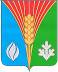 АдминистрацияМуниципального образованияАндреевский сельсоветКурманаевского районаОренбургской областиПОСТАНОВЛЕНИЕ
                                                                                                                                                                                                                                                                                                                                                                                                                                    .10.2019 №-ппроект№ п/пРодственные отношенияФ.И.О. членов семьи (полностью)№ паспортаДата рожденияРазмер долевого участия1234